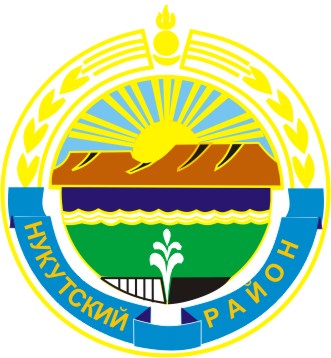 МУНИЦИПАЛЬНОЕ  ОБРАЗОВАНИЕ«НУКУТСКИЙ  РАЙОН»АДМИНИСТРАЦИЯМУНИЦИПАЛЬНОГО ОБРАЗОВАНИЯ«НУКУТСКИЙ РАЙОН»ПОСТАНОВЛЕНИЕот 27 января  2015 года                                    № 27                                      п. Новонукутский«Об утверждении Положения об организации работы по выявлению и уничтожению посевов растений, содержащих наркотические средства на территории муниципального образования «Нукутский район»»В целях устранения причин и условий, способствующих совершению правонарушений, связанных со сбытом и потреблением наркотических средств каннабисной группы, руководствуясь Постановлением Правительства Российской Федерации от 22 декабря 2010 года № 1087 «Об утверждении Положения об уничтожении растений, содержащих наркотические средства или психотропные вещества либо их прекурсоры», ст.35 Устава муниципального образования «Нукутский район», АдминистрацияПОСТАНОВЛЯЕТ: Утвердить Положение об организации работы по выявлению и уничтожению посевов растений, содержащих наркотические средства на территории муниципального образования «Нукутский район» (Приложение № 1). Утвердить состав комиссии по выявлению и уничтожению посевов растений, содержащих наркотические средства муниципального образования «Нукутский район» (Приложение №2). Утвердить Положение о комиссии по выявлению и уничтожению посевов растений, содержащих наркотические средства муниципального образования «Нукутский район» (Приложение№3).
            4. Настоящее   постановление   подлежит   официальному опубликованию в   печатном издании   «Официальный курьер» и размещению  на  официальном сайте муниципального образования «Нукутский район».
      5. Контроль за исполнением данного постановления возложить на заместителя мэра муниципального образования «Нукутский район» по социальным вопросам  М.П. Хойлову.Мэр                                                                                                        С.Г. ГомбоевПриложение № 1 к постановлению Администрации МО «Нукутский район» от 27.01. 2015 г. № 27   Положение об организации работы по выявлению и уничтожению посевов растений, содержащих наркотические средства на территории муниципального образования «Нукутский район»I. Общие положения1. Настоящее Положение об организации работы по выявлению и уничтожению посевов растений, содержащих наркотические средства на территории муниципального образования «Нукутский район» (далее – Положение) разработано в целях устранения причин и условий, способствующих совершению правонарушений, связанных со сбытом и потреблением наркотических средств каннабисной группы, и определяет порядок работы по выявлению и уничтожению посевов растений, содержащих наркотические средства или психотропные вещества либо их прекурсоры (далее – растения, содержащие наркотические средства), на территории муниципального образования «Нукутский район».2. Настоящее Положение, в соответствии с пунктом 1 Положения об уничтожении растений, содержащих наркотические средства или психотропные вещества либо их прекурсоры, утвержденным Постановлением Правительства Российской Федерации от 22 декабря 2010 года №1087, не распространяется на следующие случаи:а) культивирование растений, содержащих наркотические средства для использования в научных, учебных целях и в экспертной деятельности;б) культивирование сортов растений, содержащих наркотические средства, разрешенных для культивирования в промышленных целях (за исключением производства и изготовления наркотических средств и психотропных веществ);в) изъятие из незаконного оборота растений, содержащих наркотические средства, уничтожение которых осуществляется в порядке, предусмотренном для уничтожения содержащихся в них наркотических средств, психотропных веществ и их прекурсоров, дальнейшее использование которых признано нецелесообразным.II. Порядок организации работы по  выявлению и уничтожению дикорастущих и незаконных посевов растений, содержащих наркотические средства3. Администрация муниципального образования «Нукутский район» в рамках реализации настоящего Положения предпринимает меры:по организации и проведению специализированных профилактических мероприятий по выявлению и уничтожению дикорастущих и незаконных посевов растений, содержащих наркотические средства на территории сельских поселений;по экономической заинтересованности собственников земельных участков и землепользователей в борьбе с произрастанием растений, содержащих наркотические средства с учетом установленных норм и правил рационального землепользования и повышения контроля за использованием и состоянием земель;по разъяснению среди населения вопросов об ответственности,         связанной с незаконным выращиванием растений, содержащих наркотические средства, а также непринятием мер по уничтожению дикорастущих растений, включенных в перечень наркотических средств, психотропных веществ и   их прекурсоров, подлежащих контролю в Российской Федерации;по взаимодействию с руководителями предприятий, сельскохозяйственных акционерных обществ и кооперативов, осуществляющих деятельность на территории района, на необходимость принятия мер, направленных на уничтожение очагов произрастания растений, содержащих наркотические средства на участках земель, находящихся в их пользовании.4. Для достижения вышеуказанных целей Администрация муниципального образования «Нукутский район» во взаимодействии с главами сельских поселений, входящих в состав муниципального образования «Нукутский район», ежегодно утверждает План мероприятий по выявлению и уничтожению дикорастущих и незаконных посевов растений, содержащих наркотические средства на территории по прилагаемой форме (Приложение №1 к Положению) и формирует комиссию по выявлению и уничтожению посевов растений, содержащих наркотические средства на территории муниципального образования «Нукутский район» (далее – комиссия).5. План мероприятий по выявлению и уничтожению дикорастущих и незаконных посевов растений, содержащих наркотические средства и состав комиссии утверждается распоряжением Администрации  муниципального образования «Нукутский район».6. Комиссия в своей деятельности руководствуется Положением о комиссии, утвержденным постановлением Администрации муниципального образования  «Нукутский район».7. Мероприятия по выявлению земель, участков личного подсобного хозяйства, на которых произрастают растения, содержащие наркотические средства, определению площади произрастания дикорастущей конопли, должны проводиться ежегодно в срок не позднее 10 июня.8. При осуществлении специализированных оперативно-профилактических мероприятий по выявлению незаконных (дикорастущих) посевов растений, содержащих наркотические средства, Администрация муниципального образования «Нукутский район» осуществляет  выделение горюче-смазочных материалов.9. Установление собственников или пользователей земельных участков, садоводческих участков, участков личного подсобного хозяйства, на которых произрастают растения, содержащие наркотические средства, проводятся КУМИ МО «Нукутский район» во взаимодействии со специалистом отделасельского хозяйства Администрации муниципального образования «Нукутский район» в течение 3 рабочих дней с момента фиксации факта обнаружения произрастания растений, содержащих наркотические средства.10. Мероприятия по уничтожению посевов растений, содержащих наркотические средства на территории муниципального образования «Нукутский район» Администрацией муниципального образования «Нукутский район» во взаимодействии с главами сельских поселений, входящих в состав муниципального образования «Нукутский район», должны быть проведены ежегодно в срок не позднее 20 июля.11. Уничтожение растений, содержащих наркотические средства, в соответствии с пунктом 3 статьи 29 Федерального закона от 08 января1998 года №3-ФЗ «О наркотических средствах и психотропных веществах», осуществляется физическим лицом или юридическим лицом, являющимся собственником или пользователем земельного участка, на котором выявлено произрастание растений, содержащих наркотические средства.12. Должностные лица органов по контролю за оборотом наркотических средств и психотропных веществ, органов внутренних дел, органов федеральной службы безопасности, Федеральной службы по надзору в сфере здравоохранения и социального развития и ее территориальных органов (далее - уполномоченные органы) выносят юридическим и физическим лицам предписание об уничтожении растений, содержащих наркотические средства в установленный срок по форме согласно Приложению №2 к Положению.Предписание составляется в 2 экземплярах, один из которых вручается под расписку руководителю юридического лица или физическому лицу. В случае невозможности вручить предписание указанным лицам, а также в случае их отказа дать расписку о получении предписания оно направляется юридическому или физическому лицу заказным почтовым отправлением с уведомлением о вручении. 13. В случае, если растения, содержащие наркотические средства, произрастают на  земельных участках, собственность на которые не разграничена, предписание выписывается на главу сельского поселения. 14. Уполномоченный орган, вынесший предписание, в течение 
3-х рабочих дней направляет копии выданных предписаний председателю комиссии  для организации работы по уничтожению растений, содержащих наркотические средства, и осуществления внутреннего контроля за соблюдением сроков исполнения предписания физическими и юридическими лицами.15. Юридические и физические лица, главы сельских поселений обязаны в течение 3 рабочих дней со дня уничтожения растений, содержащих наркотические средства, письменно уведомить об этом уполномоченный орган, вынесший предписание, мэра муниципального образования «Нукутский район». 16.  В случае непринятия юридическим или физическим лицом мер по уничтожению растений, содержащих наркотические средства, в срок, установленный в предписании, уполномоченный орган, вынесший предписание, создает комиссию для принудительного уничтожения растений, содержащих наркотические средства, и организует работу по уничтожению растений, содержащих наркотические средства, в соответствии с Положением об уничтожении растений, содержащих наркотические средства или психотропные вещества либо их прекурсоры, утвержденным Постановлением Правительства Российской Федерации от 
22 декабря 2010 года №1087.17. Расходы на уничтожение растений, содержащих наркотические средства, взыскиваются с юридического и физического лица в судебном порядке.18. Уничтожение растений, содержащих наркотические средства, на землях, собственность которых не разграничена, осуществляется за счет средств бюджета сельских поселений.19. Муниципальное образование «Нукутский район» вправе подать в министерство сельского хозяйства Иркутской области заявку на получение гербицидов сплошного действия, приобретенных за счет областного бюджета в рамках подпрограммы «Комплексные меры профилактики злоупотребления наркотическими средствами и психотропными веществами» на 2014-2018 годы государственной программы «Молодежная политика» на 2014-2018 годы».20. Заявка подается по установленной форме (Приложение №3 к Положению) за подписью мэра муниципального образования  «Нукутский район»  или заместителя мэра муниципального образования «Нукутский район»III. Требования к организации работ по уничтожению выявленных очагов произрастания растений, содержащих наркотические средства21. Уничтожение выявленных очагов произрастания растений, содержащих наркотические средства (дикорастущая конопля), осуществляется следующими способами:а) Агротехнический способ. Данный способ может применяться в случае, если выявленные очаги произрастания расположены на выровненных земельных участках, и включает в себя проведение глубокой зяблевой вспашки с последующей культивацией и посевом многолетних трав (бобовых и злаковых культур).б) Скашивание механизированной косилкой или вручную. Данный способ может применяться в случае, если выявленные очаги произрастания расположены на небольшой площади, в черте населенных пунктов. Уничтожение растений, содержащих наркотические средства, с помощью скашивания проводится до начала цветения растений. По мере отрастания растений, содержащих наркотические средства, проводится повторное скашивание.в) Химический способ. Данный способ может применяться на больших массивах (в ранние сроки развития, от всходов до 4-6 листиков) и включает в себя применение химической обработки растений гербицидами сплошного действия с помощью сельскохозяйственной техники (трактор в агрегате с прицепным опрыскивателем). В труднодоступных для сельскохозяйственной техники местах (заброшенные силосные ямы, территории старых ферм, летних лагерей для скота, окраины свалок бытовых отходов и т.д.) возможно применение ручных опрыскивателей.22. Применение гербицидов допускается в соответствии с Государственным каталогом (Справочником) пестицидов и агрохимикатов, разрешенных к применению на территории Российской Федерации и требованиями СанПиН 1.2.2584-10 «Гигиенические требования к безопасности процессов испытаний, хранения, перевозки, реализации, применения, обезвреживания и утилизации пестицидов и агрохимикатов». Приложение №1 к ПоложениюПлан мероприятий по выявлению и уничтожению дикорастущих и незаконных посевов растений, содержащих наркотические средства на территории муниципального образования «Нукутский район» на 20______ годПредписание № _____об уничтожении наркосодержащих растений«___»_________ 20_____ г. _________________________________________________(место предъявления предписания)В связи с обнаружением наркосодержащих растений _____________________________________________________________________________________________________(указываются виды дикорастущих либо культивируемых наркотикосодержащих растений)_____________________________________________________________________________на земельном участке, расположенном ___________________________________________ _____________________________________________________________________________(местонахождение)принадлежащем ______________________________________________________________ ,(указывается собственник (пользователь) земельного участка)в целях противодействия незаконному обороту наркотических средств, психотропных веществ и их прекурсоров в соответствии с Федеральным законом «О наркотических средствах и психотропных веществах» предписываю:Уничтожить обнаруженные наркосодержащие растения с соблюдением требований в области охраны окружающей среды, санитарно-эпидемиологического благополучия населения и пожарной безопасности.Срок уничтожения ________________________________________Об исполнении настоящего предписания письменно уведомить в 3-дневный срок со дня уничтожения наркосодержащих растений.__________________		_______________		_____________________(должность) 	(подпись) 			(ф.и.о. руководителя   				             уполномоченного органа)Предписание получил: 	________________		_____________________(подпись)			(Ф.И.О.).)Дата «___»___________ 20___ г. время ______ час. ______ мин.Приложение №3                                                                                                                           к ПоложениюЗаявка на получение гербицидов сплошного действия, приобретенных за счет областного бюджета в рамках подпрограммы «Комплексные меры профилактики злоупотребления наркотическими средствами и психотропными веществами» на 2014-2018 годы государственной программы «Молодежная политика» на 2014-2018 годы.Размещение очагов произрастания дикорастущей конопли на территории муниципального образования _______________________________________, 20___ годПриложение № 2 к постановлению Администрации МО «Нукутский район» от 27.01. 2015 г. № 27   Составкомиссии по выявлению и уничтожению посевов растений, содержащих наркотические средства муниципального образования «Нукутский район» (далее - комиссия)   Приложение № 3 к постановлению Администрации МО «Нукутский район» от 27.01. 2015 г. № 27   ПОЛОЖЕНИЕо комиссии по выявлению и уничтожению посевов растений, содержащих наркотические средства муниципального образования «Нукутский район»I. Общие положения
1. Комиссия по выявлению и уничтожению посевов растений, содержащих наркотические средства муниципального образования «Нукутский район» (далее - комиссия), создается в целях систематического проведения мероприятий по выявлению на подведомственных территориях незаконных посевов конопли и  последующего их уничтожения.2. Комиссия в своей деятельности руководствуется Федеральным законом от 08 января 1998 года №3-ФЗ «О наркотических средствах и психотропных веществах», Положением об уничтожении растений, содержащих наркотические средства или психотропные вещества либо их прекурсоры, утвержденным Постановлением Правительства Российской Федерации от 22 декабря 2010 года №1087, типовым положением об организации работы  по выявлению и уничтожению посевов растений, содержащих наркотические средства, на территории муниципального образования «Нукутский район».II. Основные задачи и функции комиссии3. Основными задачами комиссии являются:1) организация работы по своевременному выявлению и уничтожению растений, содержащих наркотические средства, на территории муниципального образования «Нукутский район»;2) координация деятельности глав сельских поселений  муниципального образования «Нукутский район» по противодействию незаконному обороту наркотических средств каннабисной и опиумной групп, а также организация взаимодействия с подразделениями территориальных органов федеральных органов исполнительной власти Иркутской области и государственными органами исполнительной власти Иркутской области, с общественными объединениями и организациями;3) разработка мер, направленных на противодействие незаконному обороту наркотических средств каннабисной и опиумной групп на территории сельских поселений  муниципального образования «Нукутский район».4. Комиссия в соответствии с возложенными на нее задачами обеспечивает в установленном порядке:1) проведение рейдов по выявлению земель, садоводческих участков, участков личного подсобного хозяйства, на которых произрастают растения, содержащих наркотические средства.2) составление единых схем местностей незаконных посевов опийного мака, конопли и их дикорастущих зарослей на основе поступающей информации, независимо от источников.3) проведение обследования земель, подведомственных администрациям сельских поселений на предмет обнаружения дикорастущих и незаконных посевов растений, содержащих наркотические средства, составление актов о размерах таких площадей, определение расчета сил, средств и времени, необходимых для уничтожения обнаруженных зарослей и посевов.4) формирование плана мероприятий по выявлению и уничтожению дикорастущих и незаконных посевов растений, содержащих наркотические средства на территории муниципального образования «Нукутский район» на соответствующий год;5) организация работы по уничтожению собственниками и пользователями земель растений, содержащих наркотические средства;6) определение источника финансирования работ по уничтожению растений, содержащих наркотические средства на землях, собственность которых не разграничена;5) своевременная организация работы по комиссионному уничтожению выявленных дикорастущих зарослей и незаконных посевов растений, содержащих наркотические средства по результатам проведенных обследований и анализа поступающей информации.III.  Организация деятельности комиссии5. Комиссия создается при Администрации муниципального образования «Нукутский район».6. Персональный состав комиссии определяется постановлением Администрации  муниципального образования «Нукутский  район». Председателем комиссии является один из заместителей мэра муниципального образования «Нукутский район»7. В состав комиссии в обязательном порядке включаются:- заместитель мэра муниципального образования «Нукутский район» по социальным вопросам;- представитель межрайонного органа Управления ФСКН России по Иркутской области (по согласованию);- представитель отдела полиции ОП МО МВД России «Заларинский», дислокация п. Новонукутский (по согласованию);- секретарь Комиссии;-начальник отдела сельского хозяйства Администрации муниципального образования «Нукутский район»;- специалист КУМИ МО «Нукутский район».По решению председателя комиссии, в состав комиссии могут быть  включены иные должностные лица  подразделений территориальных органов федеральных органов исполнительной власти, а также главы сельских поселений Нукутского района по согласованию с соответствующими органами. 8. Члены комиссии в рамках возложенных на них полномочий:- участвуют в заседаниях комиссии по мере необходимости, - участвуют в проведении рейдов по выявлению земель, садоводческих участков, участков личного подсобного хозяйства, на которых произрастают растения, содержащие наркотические средства.- организуют работу по выполнению плана мероприятий по выявлению и уничтожению дикорастущих и незаконных посевов растений, содержащих наркотические средства, на территории муниципального образования «Нукутский район» на соответствующий год.9. Решения комиссии оформляются протоколом, актами, которые подписываются председателем комиссии.10. Члены комиссии, по выявлению земель, участков личного подсобного хозяйства, на которых произрастают растения, содержащие наркотические средства, во взаимодействии с главами сельских поселений в течение 3 рабочих дней устанавливают собственника и пользователя земельного участка и направляет необходимую информацию   в Управление ФСКН России по Иркутской области, уполномоченного выдавать предписания на уничтожение растений, содержащих наркотические средства.11. Представитель органа, уполномоченного выдавать предписания на уничтожение растений, содержащих наркотические средства, выносит предписание собственнику и землепользователю участка. Копию предписания направляет председателю комиссии.12. Внутренний контроль за исполнением предписания возлагается на  секретаря комиссии. В случае неисполнения собственником или землепользователем предписания  секретарь комиссии 
в 2-х дневный срок информируют председателя комиссии и орган, выдавший предписание, о неисполнении предписания.13. В случае непринятия юридическим или физическим лицом мер по уничтожению наркосодержащих растений в срок, установленный в предписании, уполномоченный орган, вынесший предписание, предпринимает следующие меры:- привлекает собственника или землепользователя участка к административной ответственности по статье 10.5 Кодекса Российской Федерации об административных правонарушениях, - решает вопрос об уничтожении растений, содержащих наркотические средства, в соответствии с пунктами 4-8 Положения об уничтожении растений, содержащих наркотические средства или психотропные вещества либо их прекурсоры, утвержденного Постановлением Правительства Российской Федерации от 22 декабря 2010 года №1087.№ ппСодержание проводимых мероприятийСрокипроведенияОтветственные исполнители и участникиПриложение №2                                                      к ПоложениюСобственнику (пользователю) земельного участка ____________________________________(должность, ф.и.о. руководителя юридического лица,____________________________________юридический адрес (местонахождение), ф.и.о.физического лица, место регистрации)№ п/пМуниципальное образование Населенный пунктМесторасположение выявленного очагаШиротаДолготаВысота Площадь, гаПредседатель комиссии:     Хойлова Мария Петровна- заместитель мэра  муниципального образования «Нукутский район»  по социальным вопросам.Секретарь комиссии:Хадаханова Анастасия Георгиевна- вр.и.о. главного специалиста по молодежной политике Администрации  муниципального образования «Нукутский район».Члены комиссии:Ужеева Саяна Петровна- вр.и.о. начальника отдела сельского хозяйства Администрации муниципального образования «Нукутский район»;Баертуев Александр Тарасович-  председатель КУМИ МО «Нукутский район»;Карепов Андрей Витальевич- начальник Управления УФСКН по Иркутской области (по согласованию);Горохова Валентина Ивановна         -  глава МО «Алтарик»;Иринцеева Аделия Дорофеевна        -  глава МО «Закулей»;Федоров Владимир Германович       -  глава МО «Новоленино»;Кархова Ольга Николаевна               -  глава МО «Новонукутское»;Тапхаров Виктор Геннадьевич         -  глава МО «Нукуты»;Кудак Александр Игоревич              -  глава МО «Первомайское»;Атутова Марина Геннадьевна          -  глава Мо «Хадахан»;Замбалова Лариса Сергеевна            -  глава МО «Хареты»;Дебенов Николай Анфиферович      -  глава МО «Целинный»;Табанаков Владимир Семенович     -  глава МО «Шаратское»;Горохова Валентина Ивановна         -  глава МО «Алтарик»;Иринцеева Аделия Дорофеевна        -  глава МО «Закулей»;Федоров Владимир Германович       -  глава МО «Новоленино»;Кархова Ольга Николаевна               -  глава МО «Новонукутское»;Тапхаров Виктор Геннадьевич         -  глава МО «Нукуты»;Кудак Александр Игоревич              -  глава МО «Первомайское»;Атутова Марина Геннадьевна          -  глава Мо «Хадахан»;Замбалова Лариса Сергеевна            -  глава МО «Хареты»;Дебенов Николай Анфиферович      -  глава МО «Целинный»;Табанаков Владимир Семенович     -  глава МО «Шаратское»;- территориальные участковые уполномоченные полиции  ОП МО МВД России  «Заларинский», дислокация п. Новонукутский  (по согласованию).- территориальные участковые уполномоченные полиции  ОП МО МВД России  «Заларинский», дислокация п. Новонукутский  (по согласованию).